Contents					12 November 2020 Master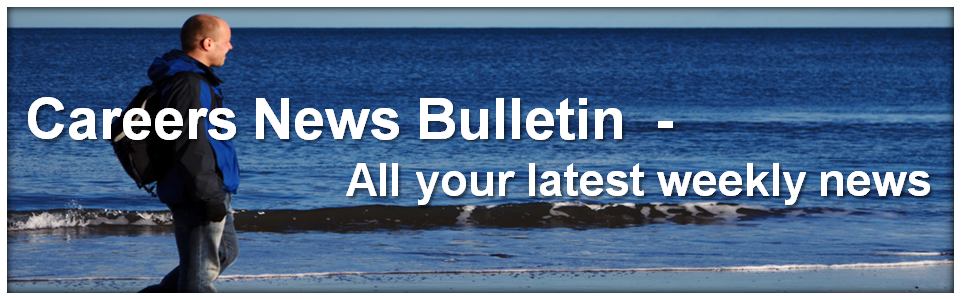 SPECIAL MESSAGE REGARDING EVENTS LISTED AND COVID-19Events listed are presented as reported from the home website at the time of collection from the news source. We strongly advise you check directly with the event organisers regarding the delivery of the event due to current restrictions.UNIChange of Preference - Online Expo University of Sydney Info DayUniversity of Sydney - Grand Challenges: Diegetic PrototypingSave the World in 60 Minutes – University of NewcastleUniversity of Newcastle – 2021 Undergraduate Info SessionWSU Find Your UnlimitedUnlocking Careers in Sports - Aboriginal and Torres Strait Islander Virtual Event Aboriginal and Torres Strait Islander Pathway Program November Assessment Round University of Canberra Course Guide ANU - Transitioning the world to 100% clean, renewable energyMacquarie University Big History Scheme – Earn 3 Adjustment Factors7 Things I Wish I Knew Before Starting UniversityUNSW Faculty of Engineering Admissions Scheme (FEAS)vUNSW - LIVESTREAM Einstein’s Gift: Gravitational Waves and Black HolesUNSW - LIVESTREAM New Laws for a New PlanetCSU ATAR Advice Days Diagnostic Imaging at CQUniversity Sydney UOW STEM Careers Panel Year 12, 11 & 10 - Head-start UCAT Preparation – Live and Interactive
Free Info Session! UCAT, Interviews, Pathways into Medicine & Career in Health TAFETAFE Online ResourceTAFENSW Scholarships - Who is eligible for a Fee-Free Scholarship?Information Session for the Tertiary Preparation Certificate Course 
Summer Skills Fast Track Training TAFEFinancial support for school leaversTAFE CONTINUEDListed Current Vacancies - Central Coast Group TrainingARC Group Training offers Business TraineeshipsMicrosoft Traineeship Program CIT Virtual Open Day Like some variety in your career? Employers are now looking for Landscape Apprentices for 2021
Tocal (NSW DPI) Scholarship Program 
Destination Australia Scholarships – Applications COLLEGESAviation Australia Cabin Crew ExperienceCoder Academy – Become a Web DeveloperWelcome to The Hotel School Sydney Open Campus2020 -2021 Internships with EA Ski and Snowboard Learn to dive! - PADI Open Water Diver CourseJMC - 'Learning Creativity: the Art of Adaptation'2021 Business and Accounting Programs - Macleay AIT Virtual Open DayGENERALHarvest Trail Information ServiceFind out if harvest work is right for you and how to apply for jobsCamp Counsellors USA - CCUSA and LOVE VolunteersvAustralian Design Centre Workshops and EventsNational Questacon Invention Convention – Act Now!STEM Fun Engineering Projects – Build it YourselfCreate positive change in your local community - What is Rotaract?53-Word Story Contest Enterprising Girls Challenge 2021 Expressions of Interest for NSW Voice - UNCarecareers In NSWDisability Jobs In NSWLoads of Opportunities, Reward and Advancement - Aged & Community Care Jobs In NSWMade in the West Film Festival 2020 – Book your tickets!
Reminder - NCSS Summer School Closing
Skilling for recovery fee-free training enrolments are open UNIChange of Preference - Online Expo The Good Universities Guide is hosting a free online expo during Change of Preference to connect students, parents and career advisors directly with Australian institutions. On the day you will have the opportunity to attend webinars or chat directly with institutions via a live chat system. There are events held in each state, visit: https://events.gooduniversitiesguide.com.au University of Sydney Info Day19 DecemberJoin us on campus and online at Info Day.Get course advice, your last-minute questions answered and experience the University of Sydney before finalising your preferences for entry.We’ve designed the day for domestic Year 12 students, but we welcome family and friends, along with anyone interested in undergraduate study in 2021https://infoday.sydney.edu.au/?_ga=2.253402569.1137175348.1605089468-1791717903.1588730221University of Sydney - Grand Challenges: Diegetic Prototyping
1 DecemberYear 9 & 10
Hoverboards, jet packs and sonic screwdrivers. Aligned to cross-curricular priorities and general capabilities. Students will spend a day learning about the real-life global challenges and how we can use fictional technology in movies and texts to inspire real-life solutions. Students can sign up as a class or as individuals.Year 9-10 students will spend a day learning about a real-life global problem i.e. the Grand Challenge, and brainstorm, create a prototype and pitch their own solutions in a professional entrepreneurial way to their peers and STEM experts for a chance to win cash prizes. Each participating school or individually participating student will be provided with a Grand Challenge Kit containing all relevant support materials and curriculum links and rubrics prior to the Challenge commencing.The Grand Challenge is aligned to the Australian Curriculum, including the General Capabilities and Cross-Curricular Priorities. Students will need to be supervised online by a teacher or guardian. https://events.humanitix.com/the-grand-challenge-diegetic-prototypingSave the World in 60 Minutes – University of Newcastle9 December. 5.30pmEngineering is the magic that happens when imagination meets science…it’s the inventive mindset that finds creative solutions to the world’s biggest problems.Want to be part of the solution? Get involved with our live event, Save the World in 60 Minutes, where you’ll hear from our researchers about emerging renewable energy solutions, brainstorm ways to tackle climate change, and compete for the title of Sustainability Superhero.Join us online for the University of Newcastle’s the Art of Problem Solving exhibition, showcasing some of our most exciting  engineering and computing innovations - like a soft robot manta ray for coral reef research, a mind-controlled prosthetic hand, a contender for the world’s fastest boat, a healthcare respirator and a scaffold for the human spine. Prizes to be won!https://www.newcastle.edu.au/events/faculty-of-engineering-and-built-environment/save-the-world-in-60-minutesUniversity of Newcastle – 2021 Undergraduate Info Session18 December. From 10amJoin us virtually  and talk to our team about degrees, changing preferences, alternative entry options, accommodation and more.The Info Session will be held after ATARs are released and prior to the close of change of preferences for consideration in December Round 2 so it's perfect timing to get the advice you need to finalise your UAC application.Knowing your ATAR means your choices may have changed. There are a variety of entry schemes and adjustment factors available to you. Talk to our team who help you understand your adjusted ATAR and your options.If you are yet to apply and needing some extra advice, be sure to make a virtual appointment with our expert teams.https://www.newcastle.edu.au/events/future-students/2021-undergraduate-info-sessionWSU Find Your UnlimitedWe believe in a world of unlimited opportunity for those with talent, drive, confidence and ambition. It’s about what’s inside you, not where you’ve come from. Your future success starts here.https://www.westernsydney.edu.au/unlimitedUnlocking Careers in Sports - Aboriginal and Torres Strait Islander Virtual Event Wednesday 2 DecemberWestern is holding a virtual event for Aboriginal and Torres Strait Islander high school students to explore the wide variety of careers available in the sports industry. Join this online event where Western staff, students and industry professionals will take you through all the different paths to a career in sports! Register now: westernsydney.edu.au/ucis
Aboriginal and Torres Strait Islander Pathway Program November Assessment Round Western has an exciting opportunity for Aboriginal and Torres Strait Islander current HSC students to apply for an offer to commence study at Western in 2021. Students can gain an offer by successfully completing the required components of the Aboriginal and Torres Strait Islander Pathway Program before ATAR's are released. Register for November assessments :westernsydney.edu.au/pathwayprogramUniversity of Canberra Course Guide School's out, uni's in. It’s time to choose your own adventure.Our degrees rank the highest in the ACT for student satisfaction and it's not hard to see why.At UC you'll thrive in an environment where innovation, collaboration and hands-on experience unite to create the perfect future-proof qualifications. We’ll connect you with industry, give you access to international study, and make sure you graduate job and life ready.If you're prepared to expand your horizons and blaze your own path, make UC your first UAC preference today.https://www.canberra.edu.au/study-uc/school-leaverANU - Transitioning the world to 100% clean, renewable energy17 November. 12.00pmHow the U.S. election will affect the transitionBy Prof Mark Z Jacobson, Director of Stanford University's Atmosphere/Energy Program, whose scientific basis informs the Green New Deal energy plan.Global warming, air pollution, and energy insecurity are three of the greatest problems facing the world. This talk discusses technical and economic roadmaps designed to address these issues and how the outcome of the U.S. election will affect the implementation of the roadmaps.https://www.anu.edu.au/events/anu-solar-oration-2020Macquarie University Big History Scheme – Earn 3 Adjustment FactorsA student who is studying in Australia or studying the Australian Curriculum overseas or equivalent and is considering applying through the Universities Admission Centre (UAC) to Macquarie University within the next 3 years to study a bachelor degree.To be eligible for the Big History adjustment factors scheme you will need to verify completion of the Big History: Connecting Knowledge course available on the COURSERA® platform.https://www.mq.edu.au/study/admissions/entry-requirements/domestic/macquarie-entry/adjustment-factors/big-history-scheme7 Things I Wish I Knew Before Starting UniversityJess loved her days at university, but there are a few things she’d change if she had her time again. Get ready to coast into uni life thanks to Jess’ helpful reflections on her own experiences.When I look back on my own years at uni, I can safely say it was the best time of my life.However, while I made some great decisions and had a lot of fun, I also made a few mistakes and learned a lot along the way. Let’s just say that if I could go back in time, I would have a few words of advice for my younger self. Here they are.https://www.fya.org.au/2020/02/03/7-things-i-wish-i-knew-before-starting-university/UNSW Faculty of Engineering Admissions Scheme (FEAS)Closes at 11am on Monday 30th November Thinking of commencing your UNSW Engineering degree in 2021? FEAS Applications for Term 1, 2021 (UAC December Round 2).FEAS is an alternative pathway for students who want to study at UNSW but don’t meet the Guaranteed Entry Rank (GE) of 91.00. You should apply for the Faculty of Engineering Admissions Scheme (FEAS) if you are expecting an ATAR between 81.00 and 90.95. FEAS applies to most UNSW Engineering undergraduate programs, including the double degrees with a GE of 91.00. With the Faculty of Engineering Admission Scheme (FEAS) we will evaluate your ability in mathematics, physics and other sciences, design and problem solving, as well as your attitude and motivation towards engineering studies. To be eligible you will need to submit your Year 12 report, upload a video demonstrating your suitability to study engineering and an accompanying personal statement. Students who are already part the way through tertiary studies at another university, and are applying to transfer via FEAS only need to complete the FEAS application.https://www.engineering.unsw.edu.au/study-with-us/future-students/faculty-of-engineering-admissions-scheme-feasUNSW - LIVESTREAM Einstein’s Gift: Gravitational Waves and Black Holes17 November. 6pmProfessor Susan Scott will present the remarkable story of gravitational waves and black holes. They are both predictions of Einstein’s general theory of relativity which he presented to the world in 1915. They both have had torrid histories with many twists and turns. Incredibly, they both came together in 2015 with the first direct detection of gravitational waves on Earth, exactly 100 years after Einstein had devised his revolutionary theory.That was an extraordinary achievement and marked the end of a major chapter in science. However, a new window on the Universe had been opened, so it was simultaneously the birth of a new era of gravitational wave astronomy, which is already unlocking many secrets of the cosmos.https://www.events.unsw.edu.au/event/livestream-einsteins-gift-gravitational-waves-and-black-holesUNSW - LIVESTREAM New Laws for a New Planet24 November. 12.30pmLarge pressures have been placed on the individual to avoid an environmental catastrophe. We’re urged to reduce our waste and water usage, consider our carbon footprint, think about what we eat and from whom we buy our clothes. While many of us continue to do what we can to preserve our planet, some industries are also making changes to their business practices. For the last Learn@Lunch of 2020, we invite you to join Environmental Law Professor, Cameron Holley, as he discusses the need for law reform to help save the planet. https://www.events.unsw.edu.au/event/livestream-new-laws-new-planetCSU ATAR Advice Days Friday 18 and Saturday 19 DecemberOur team will be on hand to help with any preference, course or enrolment questions you may have. You'll also be able to access virtual booths and info sessions on admission pathways, accommodation, scholarships, and more.https://charlessturt.online-event.co/invitation/atar-advice-day-friday-18-decemberDiagnostic Imaging at CQUniversity Sydney Closes 27 NovemberApplications for CQUni's Diagnostic Imaging courses in both Medical Sonography and Echocardiography close on Friday 27th November. With strong future growth predicted by Job Outlook for Medical Imaging professionals, there has never been a better time to apply. Find out more at:cqu.edu.au/diagnosticimagingUOW STEM Careers Panel 9 December UOW has asked some of its most interesting alumni to share their career journeys and industry insights into how a STEM career can lead to the world of cyber security, art & culture; sustainability, collaborative robotics and so much more. Panelists include the CEO of Engineers Australia & an Executive Director at Sydney Opera House. http://bit.ly/STEM-panelYear 12, 11 & 10 - Head-start UCAT Preparation – Live and Interactive23 January 2021Intensive Training UCAT Workshop  (2-days event). Parents are invited to Day 2 of the workshop (Pathways into Medicine and Medical Interviews).Ph: (02) 4367 0404 / mob: 0404 197 178 / 0412 439 115 / www.nie.edu.au / enquiries@nie.edu.au
Enrol here:: https://www.nie.edu.au/products-listing/product/216-simulated-ucat-day-workshop 
Free Info Session! UCAT, Interviews, Pathways into Medicine & Career in Health 9 December. 6.30pmUCAT NIE presenting a free information webinar about UCAT, interviews, the undergraduate pathways into medicine, dentistry, and some other health science programs. Register via: https://www.nie.edu.au/ucat-free/free-ucat-information-sessions TAFETAFE Online ResourceThis is not just any old resource, this is your comprehensive one-stop-shop kit to all things TAFE NSW to help guide your students.
Now you can have student resources at your fingertips.https://www.tafensw.edu.au/documents/60140/60957/CAA-Online-Resources-flyer-A4-v10.pdf?utm_campaign=20201105%20001%20edm%20b2c%20Career%20Advisor%20newsletter%20initial%20schools%20awareness&utm_medium=email&utm_source=EloquaTAFENSW Scholarships - Who is eligible for a Fee-Free Scholarship?Students can get the skills they need to get the job they want and their course fees will be covered.Young people (aged 15-30) who meet the Smart and Skilled Fee-Free Scholarship criteria are eligible for a government subsidy which covers their Smart and Skilled course fee.Eligible students can receive a single Fee Free Scholarship in a financial year, and two Fee-Free Scholarships across 4 financial years.https://www.tafensw.edu.au/enrol/payment-funding/smart-skilledInformation Session for the Tertiary Preparation Certificate Course Wednesday 28 November. 5pm - starts promptly
Ultimo TAFE, Turner Hall The Tertiary Preparation Certificate course (TPC) will prepare and qualify you for University and Higher Education study.On completion of this course you will receive a TES (Tertiary Entrance Score) which is similar to the HSC ATAR and this will allow you to apply for University.Come along to our friendly information session for classes commencing in Semester 1 , 2021.
For further information, please contact us tpc.ultimo@tafensw.edu.auhttps://www.facebook.com/events/795766014551085/
Summer Skills Fast Track Training TAFEFast-track into a career or further study with free skills training this summer. Explore your interests, gain new skills for in-demand jobs and industries and take control of your future, today.All NSW 2020 Year 12 school leavers can enrol in Summer Skills training courses over the summer period. Places are limited so call us on 13 28 11External link to find out where training is taking place near you or read more about the Summer Skills program.Summer Skills is an initiative of NSW JobTrainer. It offers 2020 Year 12 school leavers the opportunity to upskill, prepare and get ahead through fee-free training courses in construction, coding, business, horticulture, social media, mental health and more.https://www.education.nsw.gov.au/campaigns/summer-skills.htmlFinancial support for school leaversThere are a range of student payments available for school leavers going on to further study, including ABSTUDY and Youth Allowance for Students and Apprentices. Find out which financial support packages you may be eligible for using the Payment and Service FinderExternal link.https://www.centrelink.gov.au/custsite_pfe/pymtfinderest/paymentFinderEstimatorPage.jsf?wec-appid=pymtfinderest&wec-locale=en_US#stayListed Current Vacancies - Central Coast Group TrainingCCGT services include:-full recruitment for businesses seeking apprentices, trainees, qualified tradespeople or professionals to find the right staff specific to your needs for medium to long term placements;employ your apprentice or trainee for you which includes coaching and mentoring for the duration of the employment contract;Ph: 4353 2655 or info@ccgt.com.auhttps://ccgt.com.au/view-jobs/ARC Group Training offers Business Traineeships79 George Street, ParramattaWe place juniors and school leavers from Years 10-12 into full time positions (in many industries), where they work, get paid and obtain a nationally recognised Certificate III. At the end of the 12 months, they have one years experience (crucial!), a qualification AND money - does it get any better?  90% of people who complete their Traineeship with ARC are employed full time by the host company and we work with big businesses such as Westpac. We place juniors and school leavers into full-time positions, they complete a qualification and get paid! Our trainers visit them at their workplace and provide support throughout the 12 months. We have completed ARCies that are now earning 40-50k and in middle management positions just one year after finishing school! It's an excellent program that helps juniors start their careers. 02 88333999 E: info@arcgroup.com.auhttps://arcgroup.com.au/Microsoft Traineeship Program Microsoft Australia is very proud of the newly created Microsoft Traineeship Program, which aims to create a new, diverse pipeline of exceptional IT talent while also addressing the technical skills shortage in Australia. For Microsoft partners and customers interested in hosting a trainee, this is an opportunity to get access to new and emerging talent from a diverse pool of candidates. For aspiring trainees, this program provides an excellent foot-in-the-door to an exciting and rewarding career in IT. More info here:https://www.microsoft.com/en-au/microsoft-traineeship-programand here:https://www.megt.com.au/microsoft-traineeship-programCIT Virtual Open Day Friday 13 & Saturday 14 NovemberCIT's Virtual Open Day gives you the chance to have all your questions answered & find the right course for you! This virtual event will include information sessions, virtual tours & Q&A's on all courses offered at CIT. Register for:Fri 13 Nov: https://gateway.on24.com/wcc/eh/2817902/friday-13-november Register for Sat 14 Nov: https://gateway.on24.com/wcc/eh/2817905/saturday-14-november
Like some variety in your career? Employers are now looking for Landscape Apprentices for 2021Landscaping is a rich and rewarding career, where no two days are the same. Landscaping careers fall into three different fields: landscape construction, landscape maintenance (parks & gardens), and landscape design. The Landscape Association can connect students with businesses looking to take on an apprentice in your area, please visit:www.landscapeassociation.com.au/careers/
Tocal (NSW DPI) Scholarship Program Closes 25 NovemberApplications may be considered but cannot be guaranteed. For more info please go to:https://www.tocal.nsw.edu.au/students/future-students/financial-assistance
Destination Australia Scholarships – Applications Close 22 November Destination Australia Scholarships are funded by the Commonwealth Government and are designed to attract and support students who choose to live and study in regional communities. Each Scholarship provides $15,000 per student, per year to meet the costs associated with relocating, living and studying in regional Australia. https://www.tafensw.edu.au/scholarships/DestinationAustraliaCOLLEGESAviation Australia Cabin Crew ExperienceThursday 17 December 2020The One-Day Cabin Crew Experience course is for people who have been dreaming of a career in the skies and are yet to decide if it’s the right path for them.  You will have a taster of what it’s really like to be a flight attendant and, by the end of the day, you will understand what you need to do to earn your wings and see your career take off.A cabin crew career can be exciting and satisfying. There are opportunities to travel and you will have a different view from your “office” window every day. It’s also demanding and challenging, with early starts and overnight shifts. Becoming a flight attendant is a popular career choice – hundreds, if not thousands, of candidates compete for available roles. Attending a Cabin Crew Experience like this will help you learn how to stand out from the crowd.Your day will involve a range of typical activities undertaken by cabin crew on the job or while they are in Ground School. You will also practice tasks required in the recruitment journey.Topics include:A Day in the Life of Cabin CrewCabin Crew Professional Image: learn how to get the flight attendant look!Recruitment Journey: applications, video interviews, assessment days, team building.Emergency evacuation procedures: see safety demonstrations, visit the training facilities and experience an evacuation slide.A light lunch is provided.Cost: $80Register for One-Day Cabin Crew Coursehttps://www.aviationaustralia.aero/one-day-cabin-crew-experience/Coder Academy – Become a Web Developer22 February 202122 March 2021Australia's Only Accredited
Coding BootcampsLaunch your career in technology with Coder Academy and gain a nationally recognised, higher education Diploma of IT, while mastering programming through a hands-on, industry-relevant curriculum.Become an in-demand Full-Stack Developer with all of the required skills the industry is seeking and global employment opportunities in the tech industry. Have the opportunity to participate in a 4-week optional industry internship, where you'll foster long-lasting relationships with some of the most innovative companies across Australia from startups to large corporate.https://info.coderacademy.edu.au/coding-bootcamps-2020Welcome to The Hotel School Sydney Open CampusThe Hotel School Sydney Open Campus1 December.  Select your time.Join us to start exploring how you can be a part of an exciting global career within the hospitality, hotel and tourism industry by attending our Sydney Open CampusBring your parents along to the campus and meet our staff and fellow students, discuss the courses in detail and enjoy a tour of our CBD campus and student spaces.Sydney. 60 Phillip Streethttps://www.eventbrite.com.au/e/the-hotel-school-sydney-open-campus-tickets-126368007111Melbourne. Level 3, 399 Lonsdale Sthttps://www.eventbrite.com.au/e/the-hotel-school-melbourne-open-campus-tickets-126922756381Brisbane. Level 13,127 Creek Streethttps://www.eventbrite.com.au/e/the-hotel-school-brisbane-open-campus-tickets-1269193602232020 -2021 Internships with EA Ski and Snowboard Whether you're planning a winter gap year abroad or serious about a career in snowsports, we have courses to suit all budgets.  Japan, New Zealand, Canada, USA, Switzerland. Guaranteed Job on completion.https://easkiandsnowboard.com/dates-and-prices/Learn to dive! - PADI Open Water Diver CoursePADI - The way the world learns to dive.Abyss Scuba Diving offers numerous PADI courses ranging from introductory scuba diving certification classes to specialty classes which can teach you about things like Wreck Diving and Enriched Air Diving. The range of dive courses includes Freediving, Technical diving and Instructor level training.https://www.abyss.com.au/en/dive-coursesJMC - 'Learning Creativity: the Art of Adaptation'Thursday 26th November. 4pm 
Online via Zoom. Access link will be emailed to all registered participants.In today’s fast evolving world, the key to thriving in any industry is the ability to adapt. It is about responding to changing demands, new technologies or emerging industries. Creativity is at the centre of adaptation, and the good news is, it is a skill that can be learned and mastered. 
In this webinar, we'll be bringing insights from the design industry into perspective and providing a practical way to look at creativity and unlock its true potential in all of us. This talk is relevant to all subjects in the high school curriculum, and you’ll learn 7 tips that you can put immediately into practice!For more information click here.2021 Business and Accounting Programs - Macleay Wednesday 25 November 2020
Time: 4.00 pm (AEDT) 3.00pm (AEST) for one hour
Location: Zoom (Session details sent upon registration)Macleay College is pleased to invite you to attend an information session for our 2021 Business and Accounting programs.This session is designed for careers advisors, students and parents to find out more about the unique features of Macleay’s personalised learning environment, our strong industry connections and our focus on practical, skills-based learning.Please extend this invitation to any students who may be aspiring entrepreneurs or who are considering further studies in business or accounting.https://www.macleay.edu.au/study-business-and-accounting?utm_campaign=T1%202021&utm_medium=email&_hsmi=99321741&_hsenc=p2ANqtz-_FffXVIU3HkUTu61gRVEQU4UPZl42yWP3M504TqSM7t5zRO-RULd228sON8sYIxhw4VrwYvA2Np97Eq_I-APl297KzCvfneC9HuQHEdgdyej7_RUM&utm_content=99321741&utm_source=hs_emailAIT Virtual Open DaySaturday 21 November. 10am-4pmAcademy of Information Technology will be holding their next Virtual Open Day on Nov 21. Each course will have a live webinar session via Zoom that allows students the chance to hear from educators & recent graduates. This is the ideal opportunity to explore study options and career paths in Film, Animation, Games, Digital Design & Mobile App Development. Register via:https://hubs.ly/H0stkys0GENERALHarvest Trail Information ServiceNot sure which provider to contact in your area? Whether you are looking for harvest work or needing to hire workers, you can call the Harvest Trail Information Service (HTIS) Monday to Friday 8am to 8pm on 1800 062 332 for advice.https://jobsearch.gov.au/harvest/providers/harvest-trail-information-serviceFind out if harvest work is right for you and how to apply for jobsFrom grape harvesting in the Hunter Valley to mango picking in Darwin… you could be among the thousands of people who find work each year helping to bring in Australia’s fruit and vegetable harvests.Harvest jobs are available across Australia – but please don’t go directly to farms. https://jobsearch.gov.au/harvestCamp Counsellors USA - CCUSA and LOVE VolunteersWednesday 25 November, 11amJoin the Zoom Meeting: We can all agree that 2020 has not been what we were expecting and many of us have had to fore-go travel plans. CCUSA are a proud, supportive and driven family company that wants to help you get back out there and experience cultural programs. As we are readying ourselves to get back out there and take on the world, we believe it is important to do so in a safe, supportive and reassured way. Although international travel may not be something you are immediately thinking about until 2021 or beyond, you might be thinking, what other opportunities are there? As this year has directed us to see our own beautiful country and all it has to offer, CCUSA, alongside LOVE Volunteers, are bringing you domestic program opportunities. This is a wonderful way to finish this year on a high note by helping your local community, the Aussie way!Rather than hear all about it from us, the very talented LOVE Volunteer Coordinator, Nicole, will be co-hosting a live (free) information meeting with CCUSA, via Zoom! Meeting ID: 838 7741 2073 Passcode: 146349This is a great opportunity to hear first-hand all about the LOVE Volunteers opportunities, what is involved and how you can be a part of something more! You will also hear from CCUSA’s Kayla & Dylan and what their involvement is as well as how CCUSA is preparing for international opportunities coming your way and how CCUSA are creating a safe environment surrounding COVID-19.https://us02web.zoom.us/j/83877412073?pwd=MHB3eVNVNUdmZ3h4VENGNzB2NERidz09  Australian Design Centre Workshops and EventsCheck out the wide range of events and creative workshops on offer.There is always something going on at ADC, pop in to get inspired soon. Follow our pages on Instagram, Facebook and Twitter to keep up to date.
Make the most of your trip to the Australian Design Centre with our free daily exhibition tours. Our friendly gallery staff will introduce you to our current exhibitions, gallery space and Object Shop.Find out what's on hereCall on us on 9361 4555 to make a booking or register at the front desk 10mins prior to tour time.https://australiandesigncentre.com/latestnews/events/National Questacon Invention Convention – Act Now!The application close date has been extended! Applications now close on Sunday 15th November! Download your application pack below and apply now.The National Questacon Invention Convention is an all-expenses paid, five day workshop held in Canberra. This program gives 25 delegates aged 14-18 the opportunity to play, make and create with us, designing and developing a prototype that solves a real world problem.Participants use tools, tech, and materials, work with local mentors and entrepreneurs, and forge friendships that last a lifetime!In January 2021 the National Questacon Invention Convention will be open to Canberra and Queanbeyan residents only. The safety of all participants is our top priority. We have opted for a highly localised event to ensure effective ongoing management of the COVID-19 pandemic and to adhere to developments in evolving travel restrictionshttps://www.questacon.edu.au/outreach/programs/questacon-smart-skills-initiative/questacon-invention-conventionSTEM Fun Engineering Projects – Build it Yourself Considering engineering? Here is some fun stuff you can do to get you started from our list of engineering projects. Go to Mars with a rover simulator, or try a building app that tests the strength of your structures against all weather conditions. Get involved with any of our engineering projects listed and you might even make some friends along the way.https://careerswithstem.com/build-engineering-projects/ Create positive change in your local community - What is Rotaract?Rotaract is a global organisation that provides opportunities for young adults to enhance their knowledge and skills through personal development, to address the physical and social needs of their communities, whilst promoting better relations between all people worldwide through a framework of friendship and service.We empower students and young professionals to create positive change in their local communities and around the world. Rotaract provides unique opportunities that assist its members in becoming the business and professional leaders of tomorrow.Rotaract (which stands for Rotary in Action) is a Rotary-partnered service club for young people aged 18 to 30. Sponsored by Rotary International, Rotaract Clubs across Australia are part of a worldwide organisation of 250,792 individuals in 10,904 clubs covering 184 countries.More Info here:https://rotaract.org.au/about/what-is-ra/Local Clubs here: https://rotaract.org.au/find/region/new-south-wales/53-Word Story Contest It's free, it's fun, and the winner gets published in Prime Number Magazine and receives a free book from Press 53. Be sure to subscribe to our email updates for free. You’ll receive an email on the first day of each month with our winning story and the prompt for our next contest. Open to writers around the world who write in EnglishOpen for entries the first day of each monthDeadline for entries is the 15th day of each month
(due to the number of stories we are receiving each month, we need more time to read!)Winner will be announced on the first day of each month along with our new promptEmail your 53-word story to 53wordstory@gmail.comhttps://www.press53.com/53word-story-contestEnterprising Girls Challenge Closes 14 DecemberEach challenge focuses on different element of design thinking and will set you on the road to becoming an entrepreneur. Best of all the completion of each challenge will put you in the running to win a $100 voucher from Sportsgirl!Yup. Complete one challenge for one chance to win, complete two for two chances - you get it. Now get to it!https://enterprisinggirls.com.au/enterprising-challenges/2021 Expressions of Interest for NSW Voice - UNVoice invites you to solve issues that affect your community, nation, and the world. From homelessness to climate change, we want to hear you pitch your big ideas.Why compete in Voice?Develop skills in public speaking and research!Hone your ability to think on your feet, assisting you in leadership positions or debating competition in the future.Build an increased knowledge about areas pertinent to you as students.A chance to meet likeminded and engaged young people.The competition is split into two parts — the Pitch and Question Time.We encourage anyone in Year 11 and 12 who is interested in public speaking and real world problem solving to participate in the 2021 Voice Competition!https://unyouth.org.au/event/voice-nsw/Care Careers In NSWAre you looking for a career that helps you meets your goals while helping others to achieve theirs?  If so, this is a great place to start.In NSW, more new jobs are being created in Disability, Community and Aged Care than in any other sector. It’s an exciting time as the sector is expanding and helping to transform the lives of those in the communityhttps://www.carecareers.com.au/carecareers-in-nsw/Disability Jobs In NSWIf you are looking for entry-level vacancies in front line support, you will need to search for jobs with titles like these: Direct Care WorkerDisability Support WorkerLifestyle Support WorkerPersonal Care Assistanthttps://www.carecareers.com.au/page/disability-jobs-in-nswLoads of Opportunities, Reward and Advancement - Aged & Community Care Jobs In NSWAged care is a huge industry and it is expanding rapidly. Australia’s aged care workforce is expected to grow to over 800,000 by 2050, which means there are many, many opportunities for people to become involved. Community care services support people to live with dignity and independence in their own homes and to avoid social isolation. These services are aimed at the elderly and those who have mental illness, disability or are otherwise disadvantaged.AGED CARE entry-level job titles:Assistant in NursingHome Care WorkerLifestyle AssistantPersonal Care AssistantResidential Care WorkerUndergraduate & Graduate NursesAnd as you progress your career, there are job opportunities like these:• Accommodation Manager • Aged Care Case Manager • Aged Services Manager • Clinical Manager • Customer Support Co-ordinator • Director of Nursing • General Manager Residential Services • Home Care Co-ordinator • Home Care Packages Coordinator • Home Support Services Manager • Registered Nurse • Resident Administration Officer • Residence ManagerCOMMUNITY CARE entry-level job titles:Community Support WorkerDrug and Alcohol CounsellorMental Health WorkerPeer WorkerResidential Youth WorkerWellbeing/Pastoral Care WorkerYouth Outreach WorkerAnd as you progress your career, there are job opportunities like these:• Assessment and Intervention Case Officer • Bilingual Community Liaison Officer • Child and Family Services Manager • Community Development Officer - Aboriginal Programs • Community Programs Co-ordinator • Indigenous Program Officer • Mental Health Case Manager • Policy Advisor • Programs Case Manager • School to Work Transition Officer • Tenancy Support Officerhttps://www.carecareers.com.au/page/aged-community-care-jobs-in-nswMade in the West Film Festival 2020 – Book your tickets!21 November and28 NovemberJoin us on the red carpet with hundreds of local filmmakers, then settle in for a marathon screening event featuring short films made by the best independent and student filmmakers from the West. There will be filmmaker awards, a private bar, plenty of laughs and the chance for YOU and your friends to send someone home with the highly coveted Audience Choice Award.https://www.madeinthewest.com.au/
Reminder - NCSS Summer School ClosingApplications open until 13 November NCSS Summer School is the flagship computer science residential camp for Australian students, taking place at the University of Sydney in January each year. In 2021, there are plans for a camp however due to COVID-19 there are many changes, most importantly students must reside within 3 hours drive of Sydney. All details, and how to enrol, available here: https://mailchi.mp/aca/aca-update-646081
Skilling for recovery fee-free training enrolments are open The NSW Government has announced over 100,000 fee-free training places for school leavers, young people and job seekers across the state. Enrolments are open for students to develop sought-after skills that industry needs. And there are short courses through the Summer Skills program to help those Year 12 school leavers who are still deciding what to do next. See:www.training.nsw.gov.au  JobJump Pty Ltd takes no responsibility for the completeness and accuracy of this information. The user shall verify the accuracy and completeness of the information, in addition to the suitability of any particular product or services for the user's needs and the needs of your students/clients. JobJump Pty Ltd  does not recommend or endorse any particular product, service, course or provider. Please note that information contained in this newsletter is provided by third parties and is not verified by JobJump Pty Ltd and may be used by the user at their own discretion.